Nota: El docente correspondiente a cada curso seleccionará las lectura y  el orden correspondiente en que éstas se llevarán a cabo. En el caso de los libros de Editorial Edebé, cada estudiante debe adquirirlo de manera personal (directamente en la Editorial).LISTA DE MATERIALES 2024OCTAVO  AÑO BASICOCURSO: 8º ENSEÑANZA BÁSICAASIGNATURA::  LENGUA Y LITERATURA 1 cuaderno universitario cuadriculado o de composición de 100 hojas (individual).1 carpeta con acoclip (para documentos y evaluaciones entregadas en la asignatura). Lápices de pasta azul, rojo, negro, verde. 1 corrector1 lápiz minaGoma de borrarPegamento en barraTijeras2 destacadores (uno por semestre). 1 diccionario de Lengua Española (de uso permanente; digital o físico).ASIGNATURA: EDUCACIÓN MATEMÁTICA2 cuadernos universitarios INDIVIDUAL ( NO TRIPLE),  cuadriculado de 100 hojas1 calculadora (sencilla)Útiles de geometría (escuadra, compás, regla y transportador)Lápices grafito o portaminas y gomaLápices de pasta negro, azul y rojoCorrector Block prepicado ( carta u oficio)CarpetaDestacadorASIGNATURA: HISTORIA, GEOGRAFÍA Y CIENCIAS SOCIALES1 cuaderno universitario cuadriculado de 100 hojas (individual)1 regla1 correctorLápiz pasta azul, rojo, negro1 DestacadorLápices de colores, goma de borrar, Lápiz grafito N°2.2 Cuadernillo Oficio Hojas Cuadriculadas Nota: En relación a los textos de estudio que entrega el MINEDUC, la profesora o el profesor durante el mes de marzo entregara las indicaciones.ASIGNATURA: CIENCIAS NATURALES1 cuaderno matemática o composición de 100 hojas.Forro plástico para libro del MINEDUC1 carpetaLápiz pastaTabla periódicaASIGNATURA: IDIOMA EXTRANJERO (INGLÉS)Descargar la aplicación Word Reference (Uso Obligatorio)1 Cuaderno Universitario Matemáticas de 100 hojas + Carpeta para archivar.Libros de Lectura Complementaria OBLIGATORIA:        	a) ‘Girl on a Motorcycle’ by John Escott (Bookworms)                     	b) ‘Last Chance’  by P. Burrows and M. Foster (Bookworms)           	c) ‘Taxi of terror’ by P. Burrows and M. Foster (Bookworms)           d) ‘Escape’ by P. Burrows and M. Foster (Bookworms) Nota: Los libros de lectura complementaria NO SE COMPRANASIGNATURA: MÚSICA1 cuaderno1 Instrumento melódico. (Ejemplo: flauta, metalófono cromático, melódica, teclado, etc.).1 Lápiz pasta1 Lápiz grafito 1 goma de borrarCURSO:  8º ENSEÑANZA BÁSICAASIGNATURA: ARTES VISUALESLos materiales que se indican a continuación son los necesarios para el inicio de año, el resto se pedirá según unidades a trabajar.1 Croquera tamaño carta hoja gruesa (hoja porosa), si quiere puede usar la del año anterior.1 Block de dibujo liso tamaño 1/81 goma de borrar1 pegamento en barra1 regla de 30 cm.1 Lápiz grafito  N°21 Lápiz pasta negro1 tijera1 sacapuntas1 caja de lápices de colores (buena calidad, blandos) 1 caja de temperas de doce coloresKit de limpieza: Delantal, paño para secar, Vaso plástico.1 colafríaPinceles espatulados pelo suave números 3, 7 y 10pistola se silicona + repuesto de siliconaJuntar materiales para reciclar, cartón – botellas plásticas – tapas, cajas tetrapack etc.ASIGNATURA:  RELIGIÓN1 cuaderno de 60 hojas.Lápiz pasta azul o negro.Texto de Religión 8° Básico (2023). Editorial Edebé.NOTA: (El texto puede ser adquirido diretamente en la Editorial ubicada en General Bulnes n° 35, Santiago. Señalando que es alumno de Salesianos Alameda se acede al un 30% de descuento. La otra opción es esperar la primera reunión de marzo donde la Editorial estará realizando venta directa en el colegio). 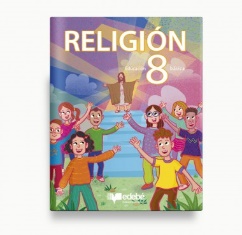 ASIGNATURA: TECNOLOGÍAUn cuaderno reciclado de años anteriores, de preferencia cuadriculado. Lápiz pasta.Tener acceso a usar un computador, laptop, Tablet o celular con acceso a internet y con Microsoft Word o similar en su hogar4 hojas de Block Formato 1/8 (26,5 x 37,5 cm.)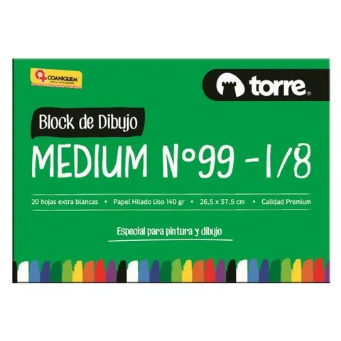 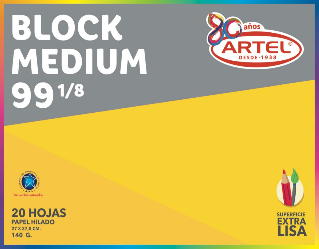 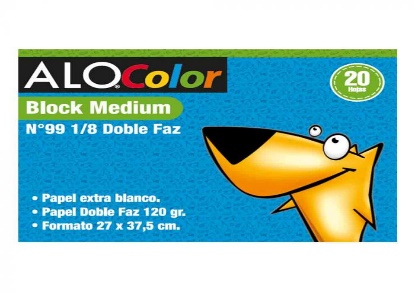 Hojas de colores de preferencia reutilizadas, por ejemplo: papel de regalo o revistas.Pegamento en barraTijerasRegla metálica o madera de 30cmsNota: En el transcurso del año escolar, se solicitarán los otros materiales para las actividades a realizar en la asignatura.. CURSO:  8º ENSEÑANZA BÁSICAASIGNATURA EDUCACION FISICA Y SALUDCuaderno de 100 hojas, exclusivo para el sector de Educación Física.Lápiz pasta Lápiz grafitoPolera y short oficial de Educación Física del colegio. Buzo oficial del colegio (optativo). Zapatillas aptas para la práctica deportiva (Por seguridad de los estudiantes evitar el uso de zapatillas gruesas, con plataforma anchas y que no permite amarrar los cordones).En temporada de invierno o bajas temperatura podrá usar:Como primera capa Polera gris, negra o blanca manga larga debajo de la polera oficialCalza deportiva negra o azul marino que puede ser ocupada debajo del short.Calcetines de color blanco, azul marino y negro.Toalla (50x80 cm.)Chalas.Shampoo, en un envase plástico.Desodorante.Ropa interior de recambio, para su uso, una vez finalizada la clase práctica.Bolso para transportar equipo de educación física e implementos de aseo personal.LISTADO DE LECTURAS COMPLEMENTARIAS 8º ENSEÑANZA BÁSICANOMBRE DEL LIBROAUTOR FORMATO 1. La Odisea contada para niñosRosa Navarro DuránImpreso/Editorial Edebé2. Donde esté mi corazón Jordi Sierra i Fabra Impreso/Digital3. Cuentos de amor, de locura y de muerteHoracio QuirogaPlataforma digital- Beereaders4. El niño con el pijama de rayasJohn Boyne Impreso - Digital5. Crónicas de Narnia. Príncipe CaspianC.S. Lewis Impreso /Digital6. Selección de textos no literarios VariosImpreso/Digital